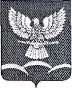 СОВЕТ НОВОТИТАРОВСКОГО СЕЛЬСКОГО ПОСЕЛЕНИЯ ДИНСКОГО РАЙОНАРЕШЕНИЕот 27.11.2013                                                                                                     № 268-55/02станица НовотитаровскаяО продлении срока действия соглашения о передаче Контрольно-счётной палате муниципального образования Динской район полномочий контрольно-счётного органа Новотитаровского сельского поселения Динского района по осуществлению внешнего муниципального финансового контроляВ соответствии с частью 11 статьи 3 Федерального закона от 07.02.2011                 № 6-ФЗ «Об общих принципах организации и деятельности контрольно-счётных органов субъектов Российской Федерации и муниципальных образований», Совет Новотитаровского сельского поселения р е ш и л:1. Продлить срок действия соглашения о передаче полномочий по осуществлению внешнего муниципального финансового контроля №01-12/7 от 09 января 2013 года, заключенного между Советом муниципального образования Динской район, Контрольно-счетной палатой муниципального образования Динской район и Советом Новотитаровского сельского поселения Динского района на 2014 год.2. Заключить дополнительное соглашение № 1 к соглашению от 09.01.2013 № 01-12/7,  заключенного между Советом муниципального образования Динской район, Контрольно-счетной палатой муниципального образования Динской район и Советом Новотитаровского сельского поселения Динского района о продлении срока действия соглашения.3. Поручить председателю Совета Новотитаровского сельского поселения Динского района (Глотов) заключить дополнительное соглашение о продлении срока действия соглашения о передаче полномочий по осуществлению внешнего муниципального финансового контроля №01-12/7 от 09 января 2013 года, заключенного между Советом муниципального образования Динской район, Контрольно-счетной палатой муниципального образования Динской район и Советом Новотитаровского сельского поселения Динского района, указанного в пункте 1 настоящего решения.4. Контроль за исполнением настоящего решения возложить на комиссию по бюджету и социально-экономическому развитию Совета Новотитаровского сельского поселения (Бычек) и администрацию Новотитаровского сельского поселения.5. Настоящее решение вступает в силу с момента его подписания. Председатель Совета  Новотитаровского сельского поселения                                              Ю.Ю. Глотов